Ken Baguley Bursary Application 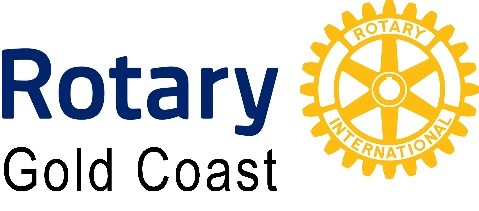 Please also include a copy of your Resume with this application PERSONAL DETAILSGriffith ID: Name: Date of Birth: Gold Coast Resident: Citizenship:PROGRAM DETAILSProgram: Load: Campus:Major: GPA: Credit Points Completed: PROGRAM DETAILSDegree: Study Load: (Full Time Only) STATEMENTSCommunity Statement: Scholarship Benefit Statement:Experience Statement:Challenges Statement:- (not Covid Related)Other Comments (if applicable):